Niedziela 10.10.2021 r. Msza Święta godz 14.30Ze względu na pełnioną funkcję proszę o przybycie na godz: 14.00. Spotykamy się w zakrystii ministrantów. Jak trafić:Wchodzimy do kościoła pierwszym wejściem z prawej strony kościoła. Po wejściu kierujemy się na prawo. Przechodzimy przez kaplice Św. Franciszka i idziemy korytarzem.3 drzwi po prawej stronie to nasza zakrystia. W razie niemożności przybycia, proszę o kontakt. JA (tel: 608305557). Warunkiem zaśpiewania jest poznanie melodii. Umiem = śpiewam!Ref: 	Nasyć nas, Panie, Twoim miłosierdziemNaucz nas liczyć dni nasze, *
byśmy zdobyli mądrość serca.
Powróć, Panie, jak długo będziesz zwlekał? *
Bądź litościwy dla sług Twoich!Nasyć nas, Panie, Twoim miłosierdziemNasyć nas o świcie swoją łaską, *
abyśmy przez wszystkie dni naszemogli się radować i cieszyć.
Daj radość w zamian za dni Twego ucisku, *Nasyć nas, Panie, Twoim miłosierdziemNiech sługom Twoim ukaże się Twe dzieło, *
a Twoja chwała nad ich synami.
Dobroć Pana, Boga naszego, niech będzie nad nami †
i wspieraj pracę rąk naszych, (* oddech) dzieło rąk naszych wspieraj!Nasyć nas, Panie, Twoim miłosierdziem(Po drugim czytaniu)AllelujaBłogosławieni ubodzy w duchu, (* oddech)
albowiem do nich należy królestwo niebieskie.AllelujaPsalm audio: strona szkoły/kącik naucz/..agacinski(wszystkie teksty do odsłuchania na stronie szkoływww.sfera.lublin.pl/szkoła podstawowa/ludzie/kąciki nauczycielskie/Jarosław Agaciński/I Komunia 2022 r. - audio)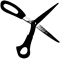 ………………………………………………………………………………………………..(odciąć i przynieść do dnia 30.09.2021 r. do pana Jarka!!!)Potwierdzam obecność mojego dziecka ……………………………………………………………na Mszy Świętej w dniu: 10.10.2021 r., jak również jego przygotowanie do pełnienia w/w funkcji. (Proszę o potwierdzenie do dnia 30.09.2021 r.  Brak potwierdzenia lub nieprzybycie dziecka w oznaczonym terminie oznacza utratę pełnionej funkcji!). Warunkiem zaśpiewania jest poznanie melodii.			………………………………………………………………					podpis rodzicaNiedziela 10.10.2021 r. Msza Święta godz 14.30Ze względu na pełnioną funkcję proszę o przybycie na godz: 14.00. Spotykamy się w zakrystii ministrantów. Jak trafić:Wchodzimy do kościoła pierwszym wejściem z prawej strony kościoła. Po wejściu kierujemy się na prawo. Przechodzimy przez kaplice Św. Franciszka i idziemy korytarzem.3 drzwi po prawej stronie to nasza zakrystia. W razie niemożności przybycia, proszę o kontakt. JA (tel: 608305557). Warunkiem zaśpiewania jest poznanie melodii. Umiem = śpiewam!Ref: 	Nasyć nas, Panie, Twoim miłosierdziemNaucz nas liczyć dni nasze, *
byśmy zdobyli mądrość serca.
Powróć, Panie, jak długo będziesz zwlekał? *
Bądź litościwy dla sług Twoich!Nasyć nas, Panie, Twoim miłosierdziemNasyć nas o świcie swoją łaską, *
abyśmy przez wszystkie dni nasze
mogli się radować i cieszyć.
Daj radość w zamian za dni Twego ucisku, *Nasyć nas, Panie, Twoim miłosierdziemNiech sługom Twoim ukaże się Twe dzieło, *
a Twoja chwała nad ich synami.
Dobroć Pana, Boga naszego, niech będzie nad nami †
i wspieraj pracę rąk naszych, (* oddech) dzieło rąk naszych wspieraj!Nasyć nas, Panie, Twoim miłosierdziem(Po drugim czytaniu)AllelujaBłogosławieni ubodzy w duchu, (* oddech)
albowiem do nich należy królestwo niebieskie.AllelujaPsalm audio: strona szkoły/kącik naucz/..agacinski(wszystkie teksty do odsłuchania na stronie szkoływww.sfera.lublin.pl/szkoła podstawowa/ludzie/kąciki nauczycielskie/Jarosław Agaciński/I Komunia 2022 r. - audio)………………………………………………………………………………………………..(odciąć i przynieść do dnia 30.09.2021 r. do pana Jarka!!!)Potwierdzam obecność mojego dziecka ……………………………………………………………na Mszy Świętej w dniu: 10.10.2021 r., jak również jego przygotowanie do pełnienia w/w funkcji. (Proszę o potwierdzenie do dnia 30.09.2021 r.  Brak potwierdzenia lub nieprzybycie dziecka w oznaczonym terminie oznacza utratę pełnionej funkcji!). Warunkiem zaśpiewania jest poznanie melodii.			………………………………………………………………					podpis rodzica